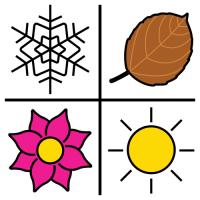 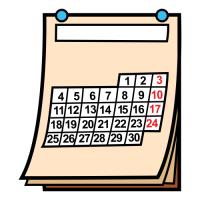 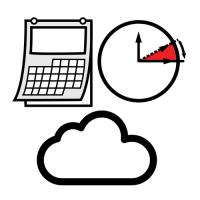 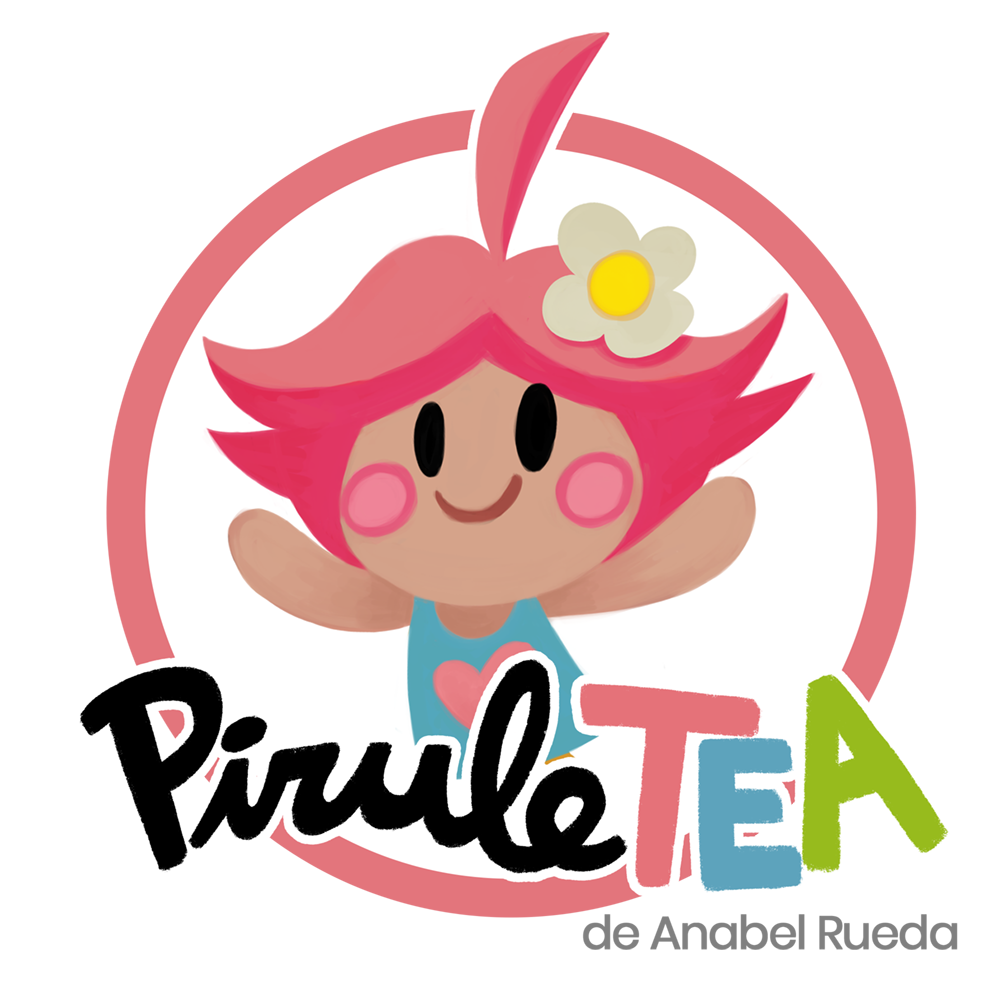 ¿QUÉ DÍA ES HOY? 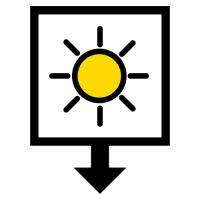 Hoy es   	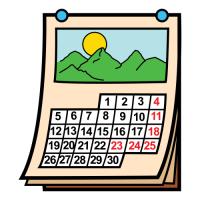 ___________________________________________________________________________________¿QUÉ MES ES HOY?                      El mes es  	¿QUÉ AÑO ES?  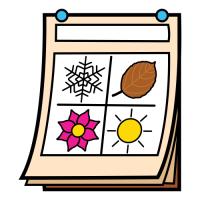 Estamos en el año 	  ESCRIBIMOS LA FECHA: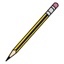 Hoy es                       de 	 de  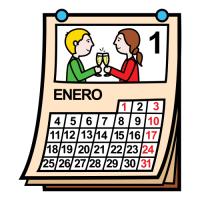 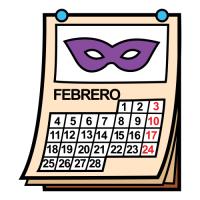 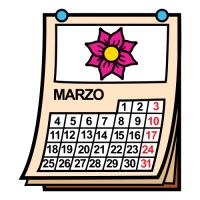 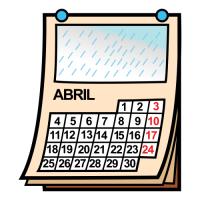           ENERO                      FEBRERO                      MARZO                         ABRIL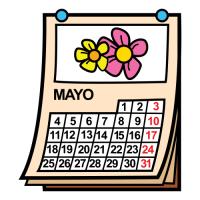 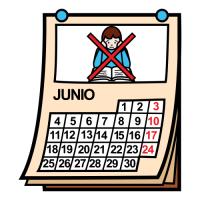 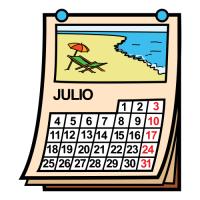 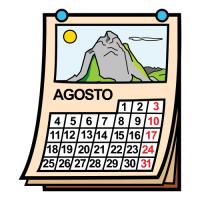           MAYO          	JUNIO                      JULIO	AGOSTO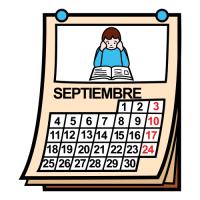 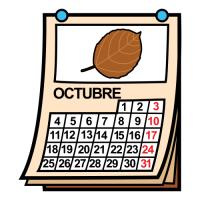 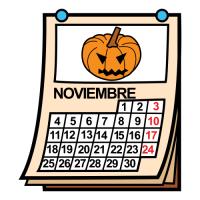 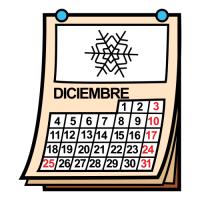       SEPTIEMBRE                 OCTUBRE                 NOVIEMBRE	DICIEMBREMESES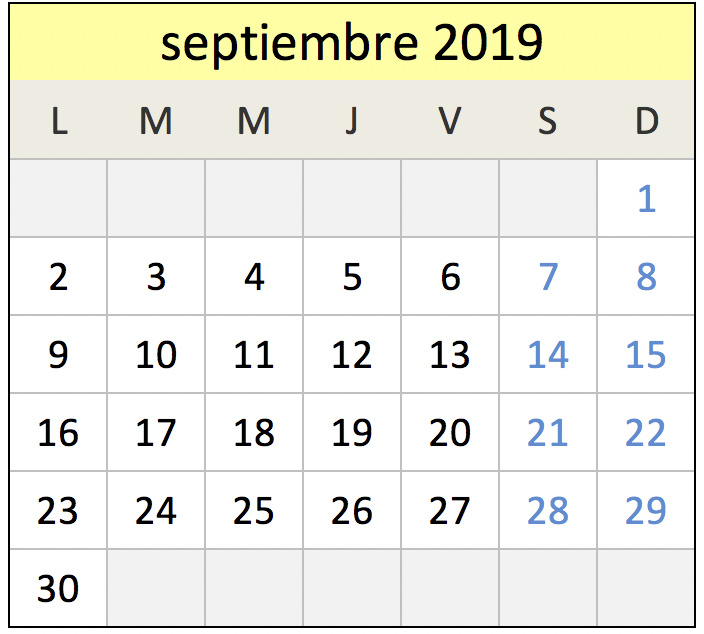 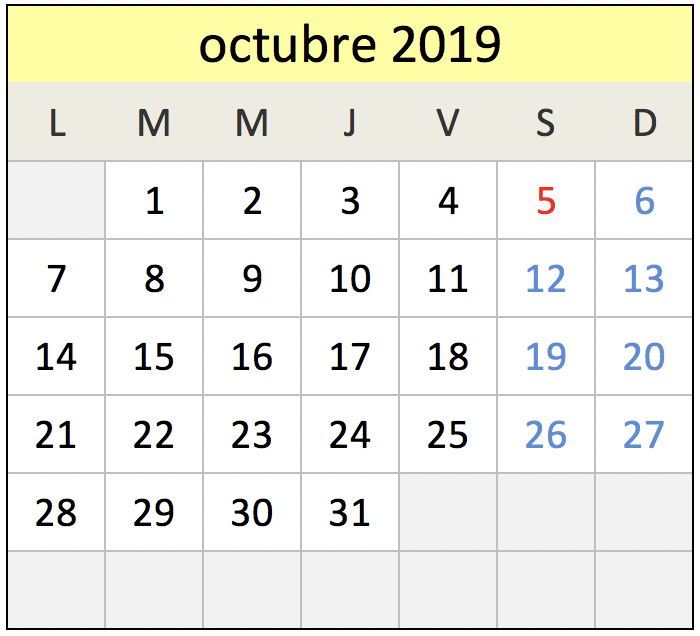 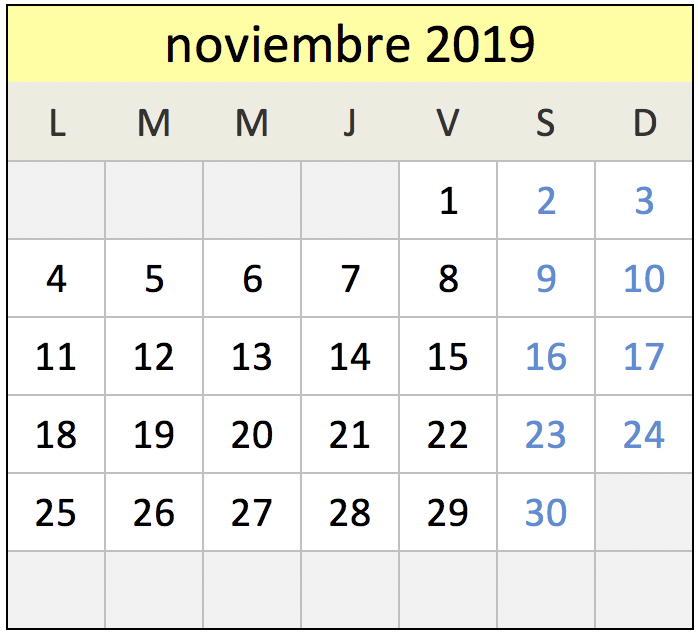 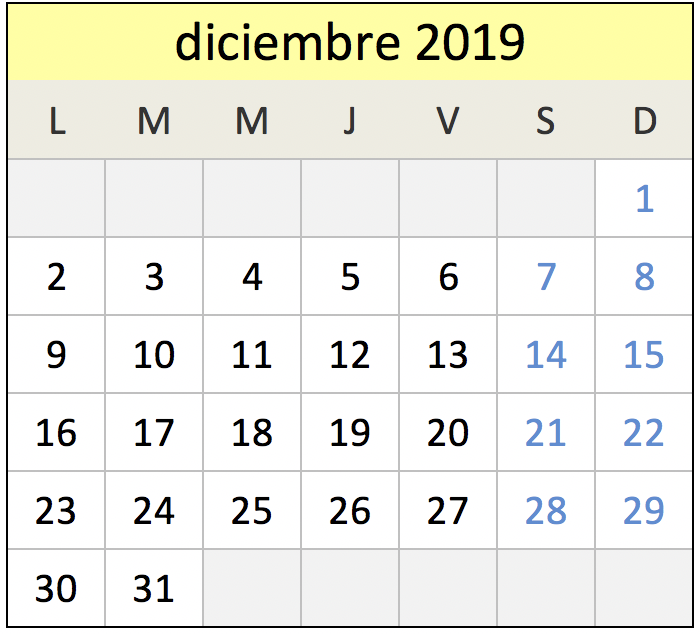 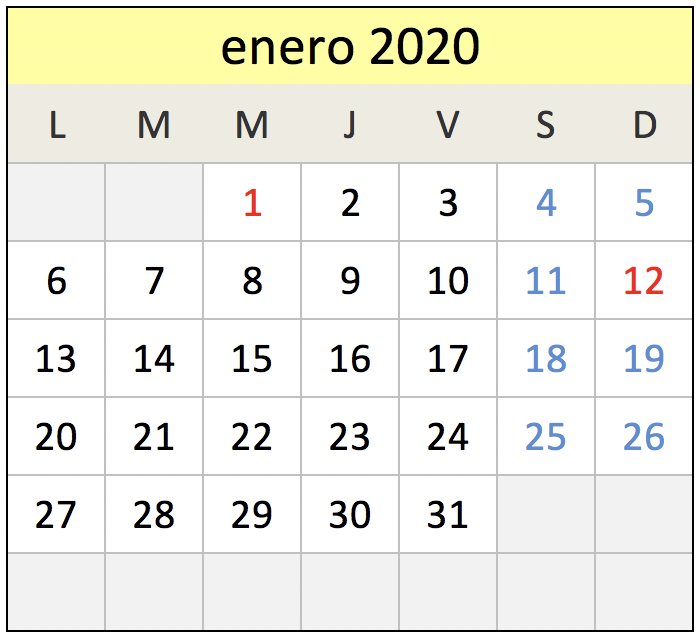 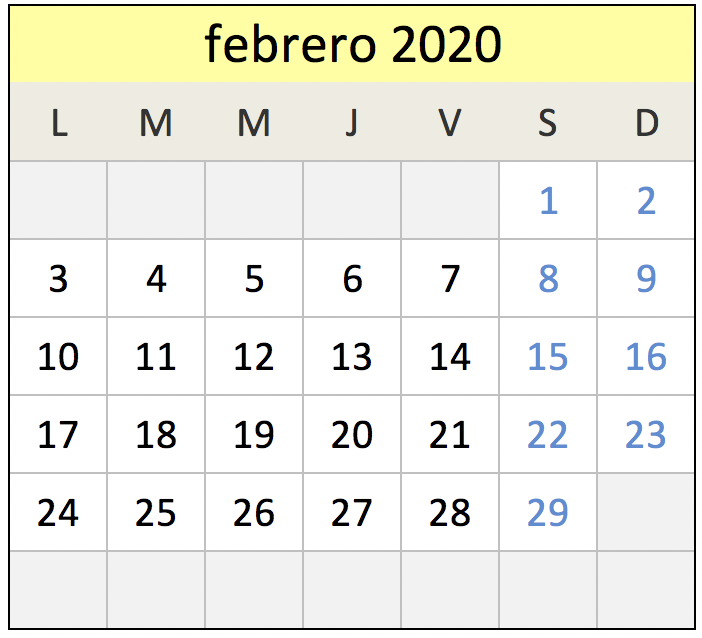 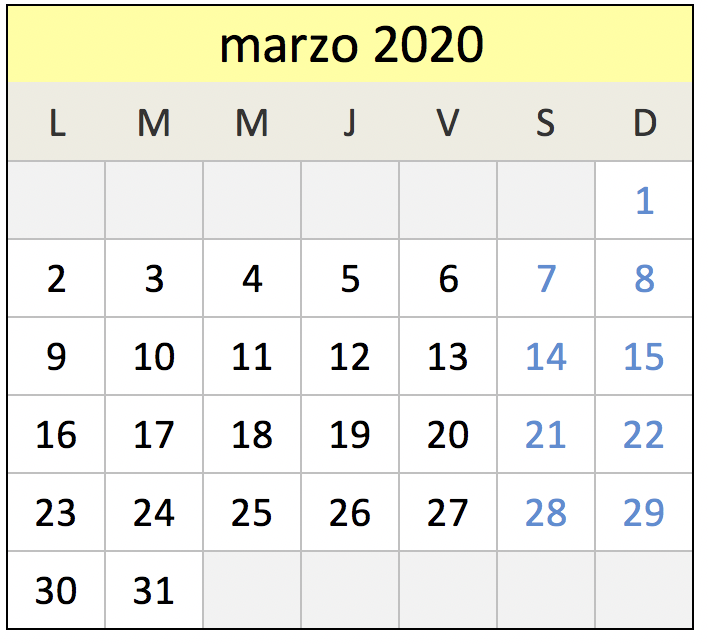 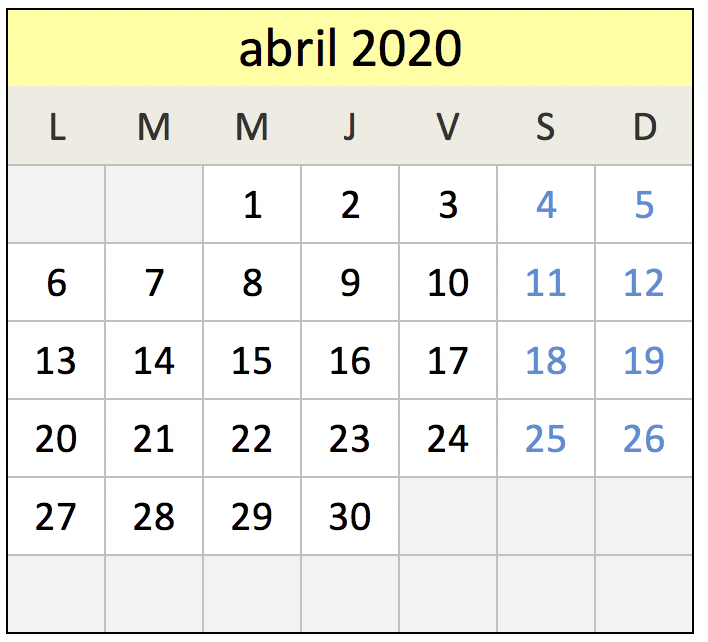 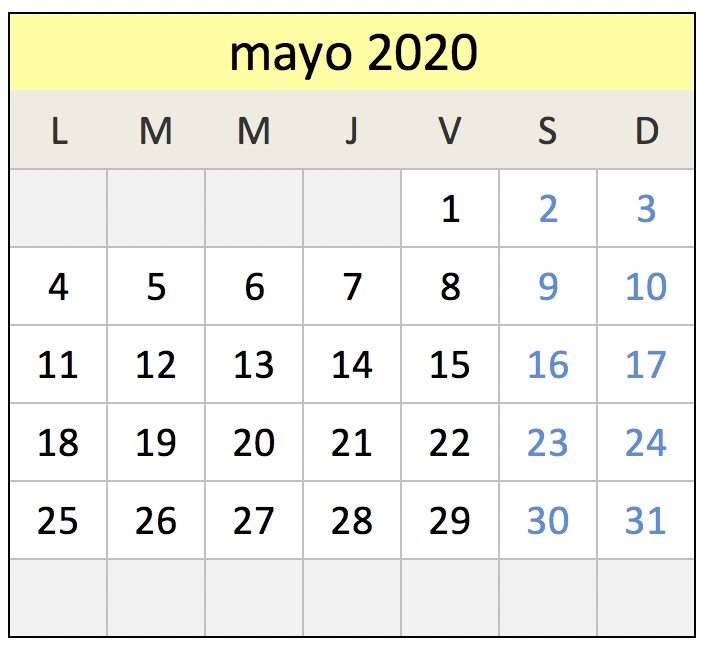 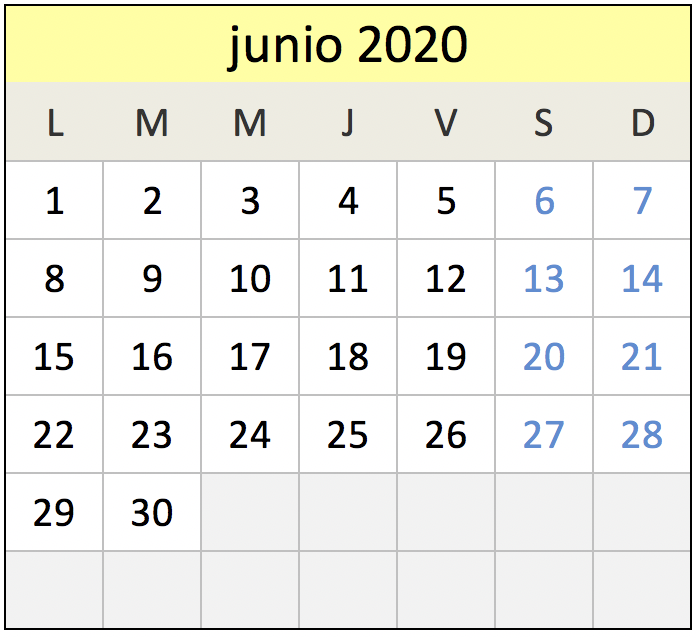 ¿QUÉ TIEMPO HACE HOY?      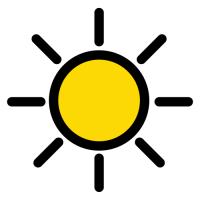 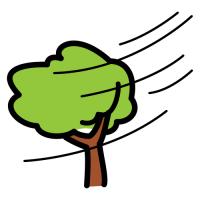 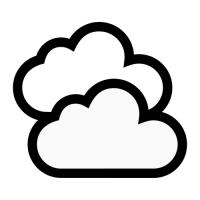 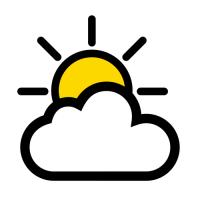 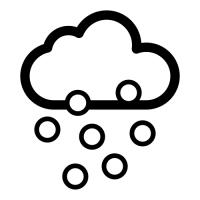 Hoy hace   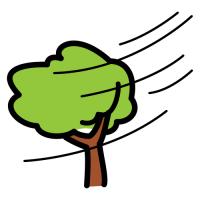 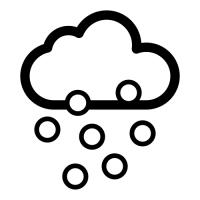 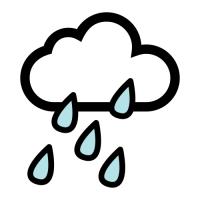 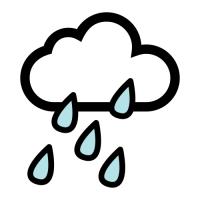 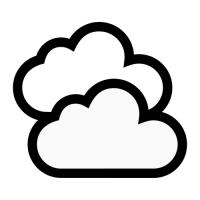 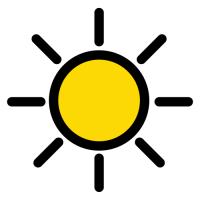 ¿EN QUÉ ESTACIÓN ESTAMOS?  Estamos en 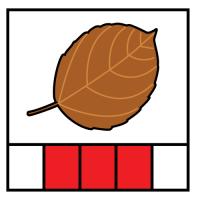 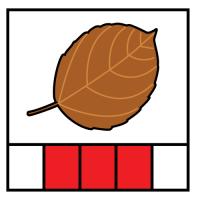 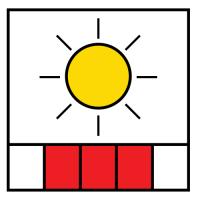 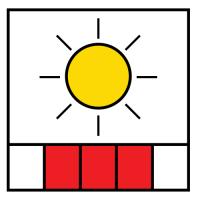 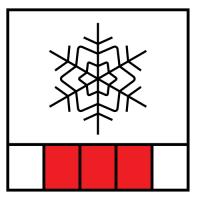 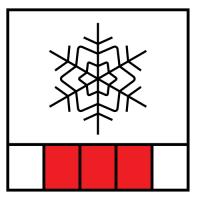 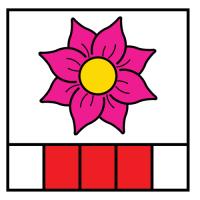 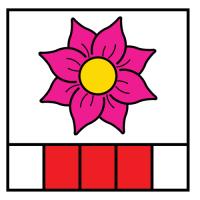 HOY VOY A TRABAJAR 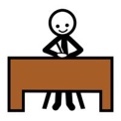 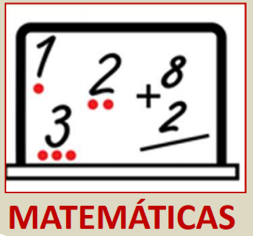 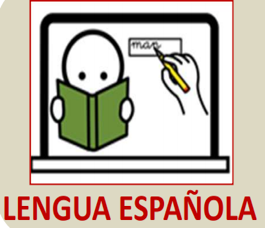 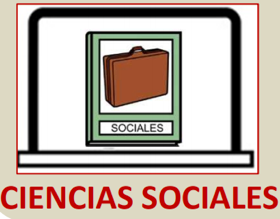 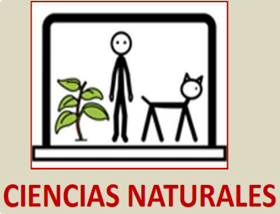 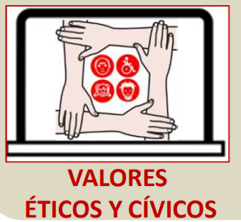 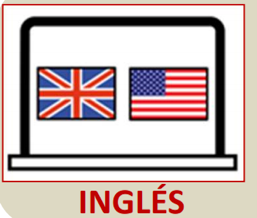 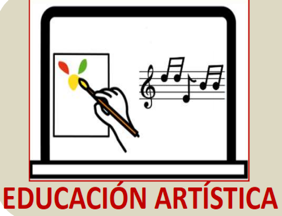 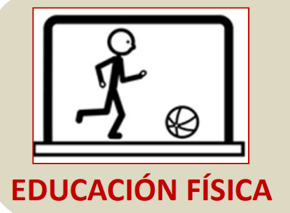 LUNESMARTESMIÉRCOLESJUEVESVIERNESSÁBADODOMINGOLUNESMARTESMIÉRCOLESJUEVESVIERNESENEROFEBREROMARZOABRILMAYOJUNIOJULIOAGOSTOSEPTIEMBREOCTUBRENOVIEMBREDICIEMBREHORA  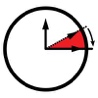 ASIGNATURA 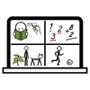 MAESTRO/A 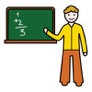 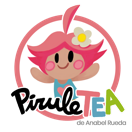 